Sevgili Öğrenciler,Bu anket, size sunduğumuz eğitimin niteliğini sürekli ve sistemli olarak geliştirmek için değerli görüşlerinizden yararlanmak amacıyla hazırlanmıştır. Değerli katkılarınız için teşekkür ederiz.Dear Students,This questionnaire is prepared to benefit from your valuable opinions to improve the quality of education, we offer to you, continuously and systematically. Thank you for your valuable contributions.BÖLÜM BAŞKANLIĞI / HEAD OF DEPARTMENT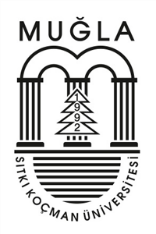 MUĞLA SITKI KOÇMAN ÜNİVERSİTESİ / MUĞLA SITKI KOÇMAN UNIVERSITYMÜHENDİSLİK FAKÜLTESİ / FACULTY OF ENGINEERINGİNŞAAT MÜHENDİSLİĞİ BÖLÜMÜ / DEPARTMENT OF CIVIL ENGINEERINGDERS DEĞERLENDİRME ANKETİ / COURSE EVALUATION QUESTIONNAIREMUĞLA SITKI KOÇMAN ÜNİVERSİTESİ / MUĞLA SITKI KOÇMAN UNIVERSITYMÜHENDİSLİK FAKÜLTESİ / FACULTY OF ENGINEERINGİNŞAAT MÜHENDİSLİĞİ BÖLÜMÜ / DEPARTMENT OF CIVIL ENGINEERINGDERS DEĞERLENDİRME ANKETİ / COURSE EVALUATION QUESTIONNAIREDersin Kodu ve Adı
Course Code and NameDersin Kodu ve Adı
Course Code and NameDersin Sorumlusu
InstructorDersin Sorumlusu
InstructorDeğerlendirme DönemiEvaluation PeriodDeğerlendirme DönemiEvaluation Period201……. – 201…….  / Güz (Fall) – Bahar (Spring)DERSİ ALAN ÖĞRENCİNİN DURUMUNUN TESPİTİ AMAÇLI SORULAR:
(QUESTIONS TO DETERMINE STATUS OF STUDENT WHO TAKE THE COURSE:)DERSİ ALAN ÖĞRENCİNİN DURUMUNUN TESPİTİ AMAÇLI SORULAR:
(QUESTIONS TO DETERMINE STATUS OF STUDENT WHO TAKE THE COURSE:)DERSİ ALAN ÖĞRENCİNİN DURUMUNUN TESPİTİ AMAÇLI SORULAR:
(QUESTIONS TO DETERMINE STATUS OF STUDENT WHO TAKE THE COURSE:)DERSİ ALAN ÖĞRENCİNİN DURUMUNUN TESPİTİ AMAÇLI SORULAR:
(QUESTIONS TO DETERMINE STATUS OF STUDENT WHO TAKE THE COURSE:)DERSİ ALAN ÖĞRENCİNİN DURUMUNUN TESPİTİ AMAÇLI SORULAR:
(QUESTIONS TO DETERMINE STATUS OF STUDENT WHO TAKE THE COURSE:)Genel not ortalamanız hangi aralıktadır?What is your GPA?4.00-3.503.49-2.502.49-2.00<2.00Dersin başarı şartlarını yerine getirmek için yeterince hazırlık yapabildiğinize, çalışabildiğinize inanıyor musunuz?
Do you believe that you have prepared and worked sufficiently to fulfill the requirements of the course? Evet (Yes)Evet (Yes)Hayır (No)Hayır (No)Derse devam durumunuzu nasıl tanımlarsınız?
How can you define your attendance to the course?% 75’den fazla (More than 75%)% 75’den fazla (More than 75%)%75’den az (Less than 75%)%75’den az (Less than 75%)DERSİN ‘PROGRAM ÇIKTILARI’NA KATKISINI DEĞERLENDİRİNİZ (1-11 ARASI):
EVALUATE THE CONTRIBUTION OF THE COURSE TO THE “PROGRAM OUTCOMES” (1-11): DERSİN ‘PROGRAM ÇIKTILARI’NA KATKISINI DEĞERLENDİRİNİZ (1-11 ARASI):
EVALUATE THE CONTRIBUTION OF THE COURSE TO THE “PROGRAM OUTCOMES” (1-11): DERSİN ‘PROGRAM ÇIKTILARI’NA KATKISINI DEĞERLENDİRİNİZ (1-11 ARASI):
EVALUATE THE CONTRIBUTION OF THE COURSE TO THE “PROGRAM OUTCOMES” (1-11): DERSİN ‘PROGRAM ÇIKTILARI’NA KATKISINI DEĞERLENDİRİNİZ (1-11 ARASI):
EVALUATE THE CONTRIBUTION OF THE COURSE TO THE “PROGRAM OUTCOMES” (1-11): DERSİN ‘PROGRAM ÇIKTILARI’NA KATKISINI DEĞERLENDİRİNİZ (1-11 ARASI):
EVALUATE THE CONTRIBUTION OF THE COURSE TO THE “PROGRAM OUTCOMES” (1-11): DERSİN ‘PROGRAM ÇIKTILARI’NA KATKISINI DEĞERLENDİRİNİZ (1-11 ARASI):
EVALUATE THE CONTRIBUTION OF THE COURSE TO THE “PROGRAM OUTCOMES” (1-11): 1. Fikrim yok 2. Hiç yok 3. Düşük 4. Orta 5. Yüksek
1. No idea 2. None 3. Low 4. Average 5. High123451. Matematik, fen bilimleri ve inşaat mühendislik disiplinine özgü konularda yeterli bilgi birikimi; bu alanlardaki kuramsal ve uygulamalı bilgileri, karmaşık mühendislik problemlerinde kullanabilme becerisi (Ability of applying theoretical and practical knowledge in mathematics, science and civil engineering into complicated civil engineering problems)2. Karmaşık inşaat mühendisliği problemlerinin veya disipline özgü araştırma konularının incelenmesi için arazi, ofis ve laboratuvar ortamlarında deney tasarlama, deney yapma, veri toplama, sonuçları analiz etme ve yorumlama becerisi (To gain ability of analysis, comment, evaluation and dealing with theoretical and experimental studies in field, office and laboratory3. Karmaşık bir sistemi, süreci, cihazı veya ürünü gerçekçi kısıtlar ve koşullar altında, belirli gereksinimleri karşılayacak şekilde tasarlama, inşa etme becerisi; bu amaçla modern tasarım yöntemlerini uygulama becerisi (To gain ability of designing and implementation of civil engineering systems and elements)4. Disiplin içi ve çok disiplinli takımlarda etkin biçimde çalışabilme, takım uyumu içerisinde hareket edebilme, yürütme, yönetme ve koordinasyon becerisi; bireysel çalışma becerisi. (To obtain ability of working, execution and managing in interdisciplinary and multidisciplinary atmospheres with a team harmony)5. Karmaşık İnşaat mühendisliği problemlerini saptama, tanımlama, formüle etme ve çözme becerisi; bu amaçla uygun analiz ve modelleme yöntemlerini seçme ve uygulama becerisi (Ability of determining, defining and fixing engineering problems6. Mühendislik uygulamalarında, etik ilkelerine uygun davranma, mesleki ve etik sorumluluk bilinci (To understand and adopt the concept of professionalism, occupational ethics and responsibility)7. Türkçe sözlü ve yazılı etkin iletişim kurma becerisi; en az bir yabancı dil bilgisi; etkin rapor yazma ve yazılı raporları anlama, tasarım ve üretim raporları hazırlayabilme, etkin sunum yapabilme, açık ve anlaşılır talimat verme ve alma becerisi (Ability of effective written and oral communication)8. İnşaat Mühendisliği uygulamalarının evrensel ve toplumsal boyutlarda sağlık, çevre ve güvenlik üzerindeki etkileri ve çağın mühendislik alanına yansıyan sorunları hakkında bilgi; mühendislik çözümlerinin hukuksal sonuçları konusunda farkındalık (Having ability of finding sustainable, local and global solutions to engineering problems with integrated to environment)9. Yaşam boyu öğrenmenin gerekliliği bilinci; bilgiye erişebilme, bilim ve teknolojideki gelişmeleri izleme ve kendini sürekli yenileme becerisi (Having awareness of continuous learning and faith of preservation of this awareness)10. Proje yönetimi, risk yönetimi ve değişiklik yönetimi gibi, iş hayatındaki uygulamalar hakkında bilgi; girişimcilik, yenilikçilik hakkında farkındalık; sürdürülebilir kalkınma hakkında bilgi (To have knowledge about contemporary and modern issues) 11. İnşaat Mühendisliği uygulamalarında karşılaşılan karmaşık problemlerin analizi ve çözümü için gerekli olan modern teknik ve araçları geliştirme, seçme ve kullanma becerisi; bilişim teknolojilerini etkin bir şekilde kullanma becerisi (Ability of using modern engineering tools needed for engineering applications)DERSİN SORUMLUSU HAKKINDA GÖRÜŞLERİNİZİ DEĞERLENDİRİNİZ (12-17 ARASI):STATE YOUR OPINIONS ABOUT THE INSTRUCTOR (12-17)DERSİN SORUMLUSU HAKKINDA GÖRÜŞLERİNİZİ DEĞERLENDİRİNİZ (12-17 ARASI):STATE YOUR OPINIONS ABOUT THE INSTRUCTOR (12-17)DERSİN SORUMLUSU HAKKINDA GÖRÜŞLERİNİZİ DEĞERLENDİRİNİZ (12-17 ARASI):STATE YOUR OPINIONS ABOUT THE INSTRUCTOR (12-17)DERSİN SORUMLUSU HAKKINDA GÖRÜŞLERİNİZİ DEĞERLENDİRİNİZ (12-17 ARASI):STATE YOUR OPINIONS ABOUT THE INSTRUCTOR (12-17)DERSİN SORUMLUSU HAKKINDA GÖRÜŞLERİNİZİ DEĞERLENDİRİNİZ (12-17 ARASI):STATE YOUR OPINIONS ABOUT THE INSTRUCTOR (12-17)DERSİN SORUMLUSU HAKKINDA GÖRÜŞLERİNİZİ DEĞERLENDİRİNİZ (12-17 ARASI):STATE YOUR OPINIONS ABOUT THE INSTRUCTOR (12-17)1. Fikrim yok 2. Hiç katılmıyorum 3. Kısmen katılıyorum 4. Katılıyorum 5. Tamamen katılıyorum1. No idea 2. Strongly disagree 3. Partially agree 4. Agree 5. Strongly agree1234512. Öğretim üyesi/elemanı derse hazırlıklı ve zamanında geldi. (Instructor/assistant preparedly came to the course on time.)13. Ders süresi, öğretim üyesi/elemanı tarafından etkin kullandı. (Duration of the course was effectively used by the instructor/assistant.)14. Öğretim üyesi/elemanı ders saatleri dışında derslerle ilgili olarak öğrenciye zaman ayırdı. (Instructor/assistant spared time to the student about the course out the course hours.)15. Öğretim üyesi/elemanı sorulan sorulara açık, net ve tatminkar cevaplar verdi. (Instructor/assistant gave clear, explicit and satisfactory answers to the questions.)16. Öğretim üyesi/elemanı dersin içeriğine uygun güncel strateji, yöntem ve teknikleri kullandı. (Instructor/assistant used current strategies, methods and techniques in accordance with course content.)17. Öğretim üyesi/elemanı öğrencilere karşı olumlu tutum ve davranışlar sergiledi. (Instructor/assistant exhibited positive attitude and behavior to the students.)DERS HAKKINDA GÖRÜŞLERİNİZİ DEĞERLENDİRİNİZ (18-25 ARASI):STATE YOUR OPINIONS ABOUT THE COURSE (18-25)DERS HAKKINDA GÖRÜŞLERİNİZİ DEĞERLENDİRİNİZ (18-25 ARASI):STATE YOUR OPINIONS ABOUT THE COURSE (18-25)DERS HAKKINDA GÖRÜŞLERİNİZİ DEĞERLENDİRİNİZ (18-25 ARASI):STATE YOUR OPINIONS ABOUT THE COURSE (18-25)DERS HAKKINDA GÖRÜŞLERİNİZİ DEĞERLENDİRİNİZ (18-25 ARASI):STATE YOUR OPINIONS ABOUT THE COURSE (18-25)DERS HAKKINDA GÖRÜŞLERİNİZİ DEĞERLENDİRİNİZ (18-25 ARASI):STATE YOUR OPINIONS ABOUT THE COURSE (18-25)DERS HAKKINDA GÖRÜŞLERİNİZİ DEĞERLENDİRİNİZ (18-25 ARASI):STATE YOUR OPINIONS ABOUT THE COURSE (18-25)1. Fikrim yok 2. Hiç katılmıyorum 3. Kısmen katılıyorum 4. Katılıyorum 5. Tamamen katılıyorum1. No idea 2. Strongly disagree 3. Partially agree 4. Agree 5. Strongly agree1234518. Dönem başında; dersin hedefi, içeriği ve öğrencilerden beklentiler açıklandı. (At the beginning of the semester course’s aim, content and expectations from the student were explained.)19. Derste önerilen materyal – araç ve kaynaklar dersin içeriğiyle uyumluydu. (Materials, equipment and textbook recommended for the course were compatible with course content).20. Ders ile ilgili yürütülen saha/laboratuvar/uygulama çalışmaları yeterli düzeydeydi. (Field and laboratory works and practices about the course were sufficient.)21. Ders kapsamındaki tüm konular işlendi. (All of the subjects about the course was discussed.)22. Anlatılan konuların düzeyi bana uygundu. (Level of the subjects discussed at the course was compatible with me.)23. Sınavların adil değerlendirildiğine inanıyorum. (I believed that exams were fairly evaluated.)24. Ders başarısının ölçme yöntemleri (sınav, ödev, proje vb.) dersin hedef ve içeriğine uygundu.  (Assessment methods (exam, homework, project etc.) were accordant with aim and content of the course.)25. Bu ders meslek gelişimim açısından gerekliydi ve yararlı oldu. (The course was necessary with regards to my own professional development and was beneficial.)DERSİN SORUMLUSU VE/VEYA DERS İLE İLGİLİ VARSA DİĞER GÖRÜŞLERİNİZ:EXPRESS YOUR OPINIONS ABOUT THE INSTRUCTOR AND/OR THE COURSE IF THERE IS ANY:DERSİN SORUMLUSU VE/VEYA DERS İLE İLGİLİ VARSA DİĞER GÖRÜŞLERİNİZ:EXPRESS YOUR OPINIONS ABOUT THE INSTRUCTOR AND/OR THE COURSE IF THERE IS ANY:DERSİN SORUMLUSU VE/VEYA DERS İLE İLGİLİ VARSA DİĞER GÖRÜŞLERİNİZ:EXPRESS YOUR OPINIONS ABOUT THE INSTRUCTOR AND/OR THE COURSE IF THERE IS ANY:DERSİN SORUMLUSU VE/VEYA DERS İLE İLGİLİ VARSA DİĞER GÖRÜŞLERİNİZ:EXPRESS YOUR OPINIONS ABOUT THE INSTRUCTOR AND/OR THE COURSE IF THERE IS ANY:DERSİN SORUMLUSU VE/VEYA DERS İLE İLGİLİ VARSA DİĞER GÖRÜŞLERİNİZ:EXPRESS YOUR OPINIONS ABOUT THE INSTRUCTOR AND/OR THE COURSE IF THERE IS ANY:DERSİN SORUMLUSU VE/VEYA DERS İLE İLGİLİ VARSA DİĞER GÖRÜŞLERİNİZ:EXPRESS YOUR OPINIONS ABOUT THE INSTRUCTOR AND/OR THE COURSE IF THERE IS ANY: